14.04.20г. история 13 гр. Тема. Внутренняя и внешняя политика России в нач.19 века.Годы правления Александра I (1801 – 1825).Вступление на престол Александра I. После убийства императора Павла I на престол вступил его сын Александр I. В манифесте нового императора объявлялось, что он будет править, как его бабка Екатерина II; давались гарантии соблюдения прав дворянства. Молодой царь (он был коронован в возрасте 24 лет) являлся искренним сторонником преобразований, призванных обновить Россию. Он стремился улучшить управление, был готов поддерживать меры по развитию хозяйства, просвещения. Крепостное право уже осознавалось частью общества как без- условное зло, и Александр I задумывался об облегчении положения крепостных или даже об их освобождение, но так, чтобы при этом не пострадали интересы дворян и государства.  Внутреннюю политику Александра I можно разделить на два периода:I период - 1801-1812 гг. - период реформ. После убийства императора Павла I на престол вступил его сын Александр I. В манифесте нового императора объявлялось, что он будет править, как его бабка Екатерина II; давались гарантии соблюдения прав дворянства. Молодой царь (он был коронован в возрасте 24 лет) являлся искренним сторонником преобразований, призванных обновить Россию. Он стремился улучшить управление, был готов поддерживать меры по развитию хозяйства, просвещения. Крепостное право уже осознавалось частью общества как без- условное зло, и Александр I задумывался об облегчении положения крепостных или даже об их освобождение, но так, чтобы при этом не пострадали интересы дворян и государства. Проводились некоторые меры борьбы с бюрократией. В 1809 году указом царя был введен экзамен на чин. От экзамена освобождались чиновники, окончившие университет в России. Остальные должны были показать знания русского языка, иностранного языка, римского права, уголовного права, истории России, основ географии, математики. Цель - подготовить грамотных чиновников.Реформы затронули вопросы образования. Создано Министерство просвещения, страну разделили на учебные округа. Помимо Московского университета появилось еще 5 (в Петербурге, Киеве, Харькове, Казани, Дерпте). Был открыт Царско-сельский лицей - привилегированное учебное заведение. Он приравнивался к университету.Центральной проблемой было крепостное право. По решению данной проблемы были сделаны некоторые шаги:в газетах запретили публиковать объявления о продаже крестьян;была ограничена продажа крестьян на ярмарках;в 1803 году вышел Указ о вольных хлебопашцах, о выходе на свободу крестьян по обоюдному согласию с помещиком (за выкуп). Всего выкупилось 0,5 процента крепостных (50 тысяч душ мужского пола с семьями);было отменено крепостное право в Прибалтике.Для чиновников царя Сперанский оказался неугоден и, в 1812 году был сослан в ссылку. II период – 1812-1825 гг. – период реакции, получивший название «аракчеевщина». Место Сперанского занял А.А. Аракчеев. После войны с Наполеоном начинается реакционный период внутренней политики, получивший название «аракчеевщина». Сам Александр I был религиозным человеком, и все больше отдалялся от государственных дел.Аракчеев Алексей Андреевич - генерал-лейтенант, граф. С 1808 года военный министр. Во вторую половину царствования Александра I Аракчеев пользовался безграничной властью и влиянием на все государственные дела. Аракчеевщина - система мер по сохранению феодализма, которая характеризуется палочной дисциплиной в армии, подавлением общественного недовольства, значительным увеличением бюрократического аппарата. В 1821 году подверглись разгрому Казанский и Петербургский университеты. Начались гонения на прогрессивных профессоров и недовольных студентов. Усилилась цензура, преследовавшая свободную мысль. В 1822 году последовал указ о запрещении тайных организаций и масонских лож.Была проведена военная реформа. С 1816 г. треть армии была переведена на военные поселения. Прежде всего, это коснулось кавалерийских частей, расквартированных на юге страны, и пехоты – на северо-западе. В поселениях все взрослые мужчины несли военную службу и одновременно исполняли сельскохозяйственные работы. Поселяне-хозяева были освобождены от всех повинностей и податей и снабжали продовольствием армию.Военные поселения дорого обошлись государству. Раньше государственные деревни платили налоги. После превращения этих деревень в военные поселения, они должны были сами себя обеспечивать, но не смогли этого сделать – разорились. Государство вынуждено было обеспечивать военные поселения за счет казны. Система военных поселений просуществовала до 1857 года и была отменена Александром II. У Александра I не было детей и, завещание он оставил на своего предпоследнего брата - Николая I.Александр I: внешняя политика: 
Отечественная война 1812
В ночь на 12 июня Наполеоновские войска форсировали Неман (ударение на Е!) и заняли Ковно (ударение на первое О!), затем Вильнюс. Тогда Александр I в первый и последний раз послал человека с предложением объяснить это враждебное действие и начать переговоры. Наполеон, понятно, послал человека. Обратно. Действующие армии:
Французы: 450 тысяч (всей армии до 700 тысяч, это только актив, скажем так)
Россия: 1-я армия Барклая де Толли (петербургское направление) - 120-140 тысяч человек
                2-я армия Багратиона (московское направление) - до 50 тысяч человек
                3-я армия ТормАсова (южное направление) - до 50 тысяч человек
(У России была огромная армия, но в боях участвовали далеко не все, мобилизация была затруднена из-за плохих дорог и хороших размеров страны.) Итак, русская армия с места в карьер начала отступатьПричины похода Наполеона в Россию:  -нарушение Россией условий Тильзитского мира -стремление Франции к мировому господству . (главная - конфликт между Россией и Францией из-за конт. блокады Англии-условия блокады стали чаще нарушаться русскими купцами с молчаливого соглашения властей. Франция стремилась заставить Россию их соблюдать. Франция стремиться к мировому господству)Основные события Отечественной войны 1812 г. Причины победы русского народа в Отечественной войне 1812 г.-справедливый характер войны. Защищали своё Отечество.-роль Кутузова и других полководцев-партизанское движение -героизм солдат и офицеров -всенародная помощь-создание народного ополчения (Итоги Отечественной войны: 1. Россия отстояла независимость. 2. Огромный ущерб : погибли тысячи людей, пострадали города. 3. Война сплотила нацию, так как защищали свою Родину. 4.Укрепился международный авторитет страны 5.Война оказала сильное влияние на развитие культуры и общественной мысли.ВОПРОСЫ И ЗАДАНИЯ 1. Какие задачи стремился решить Александр I, проводя реформы? Назовите преобразования, осуществленные в начале XIX в. 2. Как должна была управляться Россия по проекту М. М. Сперанского? Почему его проект не был реализован? 3. В чем причина участия России в антифранцузских коалициях? Составьте план сообщения о внешней политике России в 1801 — 1812 гг. 4. В чем причины нашествия Наполеона на Россию? Расскажите о военных действиях в 1812 г. В чем состояло значение Бородинской битвы? 5. В чем состояли причины победы России в войне 1812 г.? Каково значение этой победы? В чем состояло полководческое искусство М. И. Кутузова? 6. Почему Россия продолжила войну против Наполеона после 1812 г.? Каковы были результаты победы над Наполеоном? 7. Как и почему изменилась внутренняя политика России после 1812 г.? Что такое аракчеевщина?13 группа М.Р. – история 18.04.20 г.ЛЕКЦИЯ  . ВНУТРЕННЯЯ ПОЛИТИКА НИКОЛАЯ 1.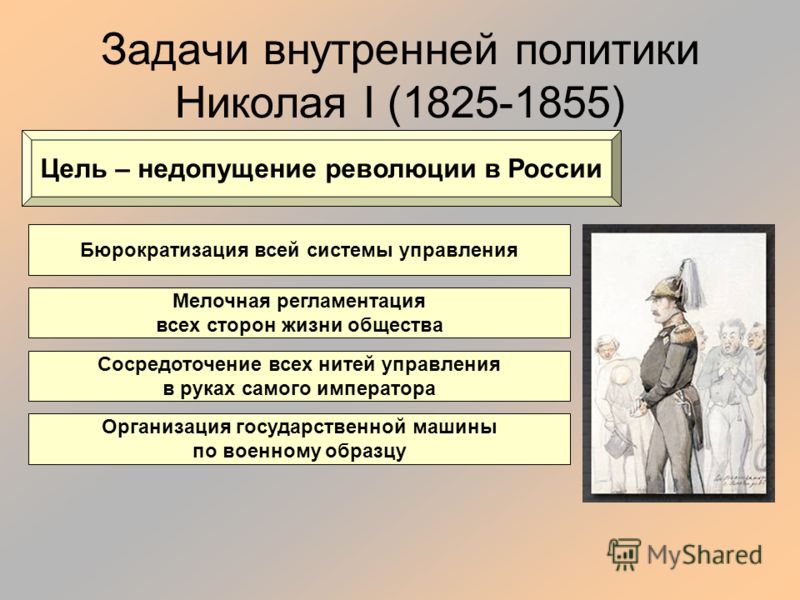          РЕФОРМЫ  НИКОЛАЯ I:I. Меры по укреплению самодержавия:1.Николай I разработал идеальную систему управления. Главным учреждением в стране становится Канцелярия.I отделение собственной Его Величества канцелярии отвечало за подготовку высочайших указов и отслеживало их исполнение.II отделение. Подготовка единых законов Российской Империи.III отделение. Политический сыск, цензура, розыск фальшивомонетчиков.IV отделение находилось в ведомстве супруги императора и занималось благотворительностью.2. Создание специальных Комитетов. Все созданные Комитеты подчинялись лично императору и отвечали за решение различных государственных вопросов3. Кодификация (систематизация) законов М.М. Сперанского (1826–1832)-систематизация 19 января 1833 г. «Свод законов Российской империи» был официально одобрен на заседании Государственного Совета и вступил в законную силу. 15-томный Свод законов был опубликован в 1833 году.4.С тем чтобы предотвратить финансовый крах государства, по предложению многолетнего министра финансов Егора Францевича Канкрина, было решено провести денежную реформу. На первом этапе реформы, в 1839 г., были введены государственные кредитные билеты (рис. 5), которые были приравнены к серебряному рублю и могли свободно обмениваться на него. Затем, после накопления необходимых запасов благородных металлов, был проведен второй этап реформы. С июня 1843 г. началсяобмен всех находящихся в обращении ассигнаций на государственные кредитные билеты из расчета один кредитный рубль за три с половиной ассигнационных рублей. Таким образом, денежная реформа Е. Канкрина существенно укрепила финансовую систему страны, но полностью преодолеть финансовый кризис не удалось, поскольку правительство продолжало проводить прежнюю бюджетную политику.5.Идея «Народ и царь едины» была главенствующей в системе образования в России при Николае I. Согласно «теории официальной народности», разработанной С.С. Уваровым, Россия имеет свой путь развития, не нуждается во влиянии Запада и должна быть изолирована от мирового сообщества. II. Меры по укреплению позиций дворянства1.При наследовании дворянского имущества, в состав которого входят не менее 400 крестьянских дворов, запрещалось проводить разделение этого имущества.- «Закон о майоратах».2. Начиная с 1828 года среднее и высшее образование в Российской Империи стало доступным исключительно для детей из дворянских семей.3.Оказание материальной помощи дворянам( наделение землей,предоставление льготных ссуд).III. Мероприятия по крестьянскому вопросу:1.Некоторые шаги в улучшении жизни крепостных крестьян все-таки делались:- Помещики наделялись правом освобождения крепостных крестьян, предоставлением им земли в собственное пользование. Справедливости ради отмечаем, что этим правом не воспользовался никто.2. В 1837 - 1841 гг. была проведена реформа П.Д.Киселева государственных крестьян. Она улучшила правовое и материальное положение государственных крестьян3.2 апреля 1842 г. был издан указ об "обязанных крестьянах", призванный "исправить вредное начало" указа 1803 г. о "свободных хлебопашцах" отчуждение части земельной собственности помещиков (надельной крестьянской земли) в пользу крестьян.4. В 1847 году был принят закон, согласно которому крестьянин имел право выкупить свою свободу, если помещик выставлял его на продажу за долги.IV Меры по борьбе с революционными идеями:1.Создание III отделения императорской канцелярии. При нем был учрежден корпус жандармов, состоявший сначала из 4, а позже из 6 тыс. человек. Во главе III отделения поставлен фаворит Николая I генерал А. Х. Бенкендорф, он же являлся и шефом жандармов.2. В 1826 году правительственным указом был принят цензурный устав, который строго должен был следить за соблюдением нравственных принципов, а также за религиозными традициями. 3.В 1832 С. С. Уваров стал министром просвещения. Ему принадлежит знаменитая формула «самодержавие, народность и православие», созданная в противовес революционным французским настроениям, в основе которых лежали принципы равенства, свободы и братства. Идея «Народ и царь едины» была главенствующей в системе образования в России при Николае I. Согласно «теории официальной народности», разработанной С.С. Уваровым, Россия имеет свой путь развития, не нуждается во влиянии Запада и должна быть изолирована от мирового сообщества. 4.Жёсткий цензурный устав. Новые цензурные правила 1826 и 1828 годов вводили строгую предварительную цензуру на любое печатное издание.Результаты внутренней политики Николая I.1.Безусловно, реформа управления государственными крестьянами, финансовая реформа и систематизация российского законодательства - самые значительные и успешные, имевшие позитивные результаты, мероприятия внутренней политики Николая 1. Стабилизация финансовой системы, улучшение положения значительной части крестьян, модернизация правовой системы - результаты правильного выбора направлений деятельности и талантливых исполнителей.2.Охранительные направление привело, скорее, к негативным результатам. Обстановка доносительства, слежки, контроля негативно сказалась на жизни и деятельности самых выдающихся людей времени, в том числе великих русских поэтов А.С.Пушкина, М.Ю.Лермонтова.3. Бюрократизация государственного аппарата, рост числа чиновников - ещё одно негативное следствие внутренней политики Николая. В целях централизации власти, личного контроля он создавал новые государственные структуры, отделения  Собственной императорского величества канцелярии, дублировавшие работу других органов управления. В целом количество чиновников в России при Николае I выросло до 60 тысяч человек. 4.Главным минусом внутренней политики Николая (как и Александра I)  является отказ от отмены крепостного права, которое тормозило развитие страны во всех отношениях, приводя к низко эффективному труду, негативно сказываясь на её обороноспособности, что показала Крымская война. Но для отмены крепостного права одной воли царя было недостаточно, а большинство русских дворян по-прежнему к этому не было готово.Вопросы и задания  к лекции:Какие задачи   Николая 1  ставил во внутренней  политике?Какую реформу  предпринял  Николай 1 для укрепления самодержавия?Что было сделано в правление Николая 1 для укрепления положения дворянства- как своей социальной опоры?Какие  шаги в улучшении жизни крепостных крестьян все-таки были предприняты царем?Почему царь так боялся революции, что он предпринял для борьбы с революционными идеями в России? Каковы результаты внутренней политики Николая I.1804Россия примыкает к антифранцузской коалиции Англии, Австрии, Швеции и Неаполитанского королевства.1805, 20 окт.Печально знаменитое поражение при Аустерлице.1806При посредничестве Великобритании наспех сколочена новая коалиция с участием Пруссии, России, Швеции. Прусские войска терпят поражение от Наполеона при Иене и Ауэрштадте, Пруссия капитулирует.1807, 27 янв.Французы получают отпор русских сил в сражении при Прейсиш-Эйлау.1807, 27 июняРоссии навязан Тильзитский мир с Францией. Присоединение к континентальной блокаде Англии больно ударило по российской экономике.1809	Демонстрируя лояльность Наполеону, Александр I вынужден идти военным походом на Австрию. Боевые действия носили сугубо декоративный характер: русское командование заблаговременно уведомляло австрийцев о наступлении, давая время отвести войска ("апельсиновая война").1812, 12  июняВторжение наполеоновской армии в Россию.1812, 4 - 6 авг. и 16-18 авг.Поражение русских войск в битве за Смоленск и новое отступление.1812, 8 и 20 авг.Назначение М.И.Кутузова главнокомандующим.1812, 26 авг. и 7 сен.Бородинское сражение: потери обеих сторон были огромны, но ни Россия, ни Франция не получила подавляющего преимущества1812, 1 и 13 сен.Совет в Филях: решено оставить Москву без боя, дабы сохранить армию.1812, 16 сен. - 2 окт.Тарутинский маневр русских войск. Одновременно разгорается "малая" (партизанская) война. Московское подполье совершает антифранцузские вылазки.1812, 3 и 15 окт.Наполеон понимает, что попал в ловушку, и стоит перед угрозой полной блокады Москвы русскими войсками. Он спешно отступает.1812, 12 и 24 окт.Бой при Малоярославце. Наполеоновские войска вынуждены продолжить отступление по разоренной ими прежде Смоленской дороге1812, 14-16 и 26-28 ноябряПереправа через реку Березину. Лихорадочное отступление французов и их союзников.1812, 14 и 26 дек.Окончательное изгнание Наполеона из России. Александр I принимает спорное решение вести войну с Наполеоном до победного конца и способствовать освобождению Европы. Начало заграничных походов русской армии.1813, 6 окт.Наполеоновские силы потерпели поражение в знаменитой "битве народов" у Лейпцига (на стороне России сражались австрийские и прусские войска).1813, 19 апр.Российские войска вступили в Париж.1814 сен. - 1815 июньВенский конгресс стран-победителей, на котором Россия не получила достаточного вознаграждения за свой вклад в разгром Наполеона. Другие страны-участницы ревниво относились к внешнеполитическим успехам России и были не прочь способствовать ее ослаблению.